Click HERE to view the female equivalent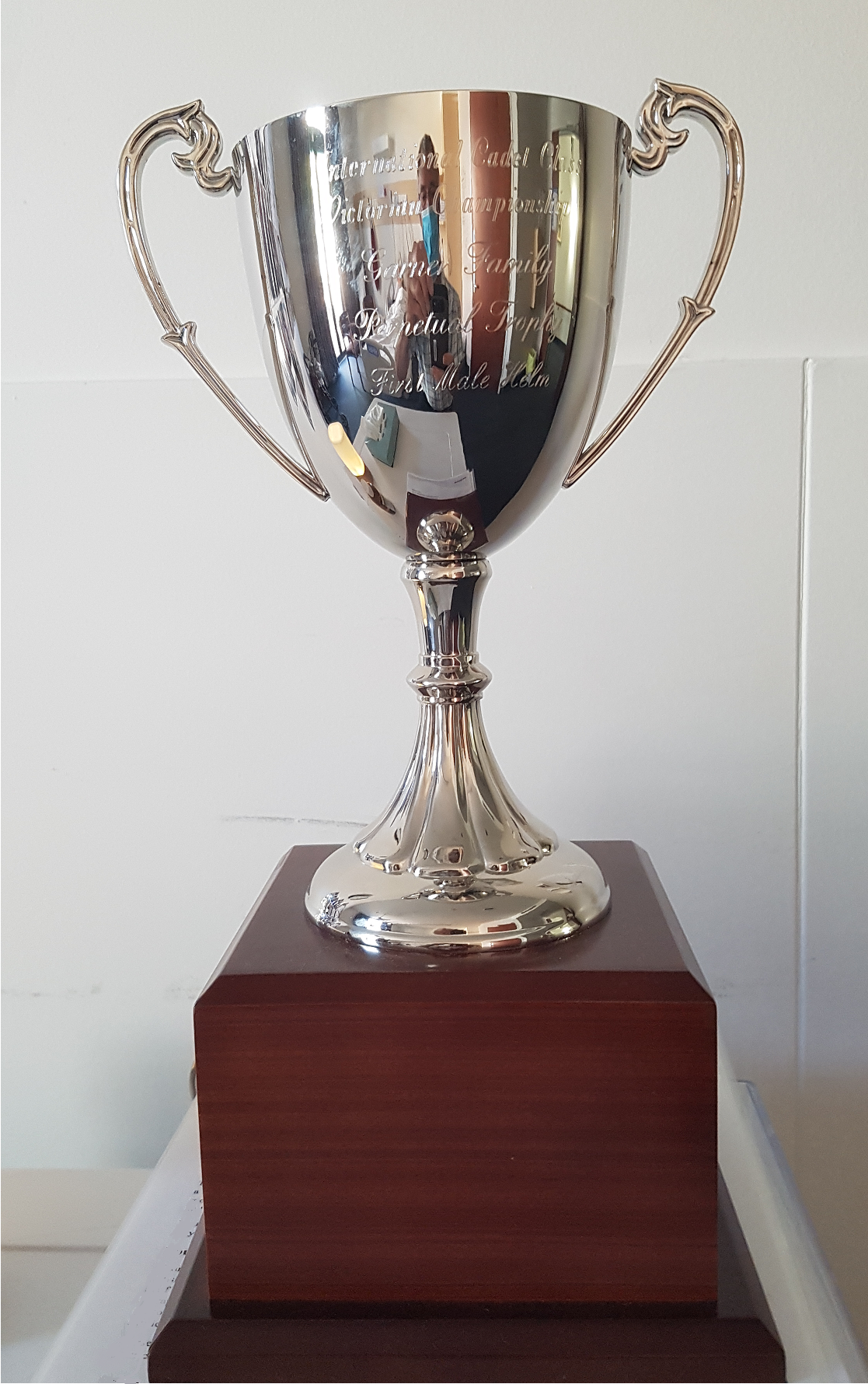 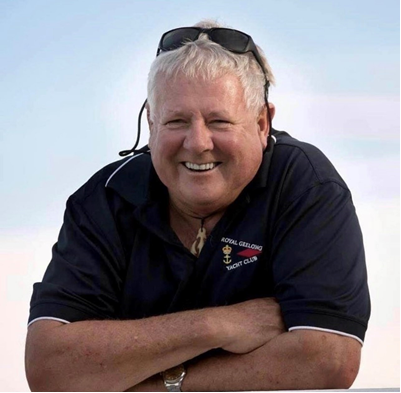 John Garner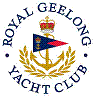 Royal Geelong Yacht Club Inc.Est 1859Not a Trophy Deed of Gift.Not a Trophy Deed of Gift.Trophy:Garner Family TrophyPresented by:Past Commodore and Life Member: John GarnerDate:March 2022For:Best Performing Male Skipper at Vic Cadet Championship eventRemarks / RevisionsProperty of 6th fleet. This is only a reference document